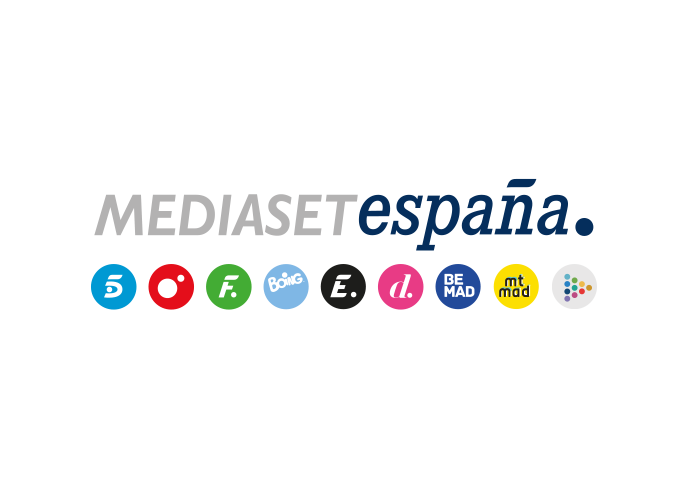 Madrid, 16 de abril de 2020‘Qarenta’, el concurso familiar de Mtmad presentado por Christian Gálvez, amplía su emisión en simulcast a Be Mad y Mitele El nuevo formato de entretenimiento de la plataforma de contenidos nativos digitales de Mediaset España salta a partir del lunes a su emisión simultanea en televisión en su horario habitual, las 20:10 horas, tras los aplausos en reconocimiento a la labor de los sanitarios.   Los usuarios de Mitele pueden seguir ya en directo y a la carta el concurso, que plantea en cada entrega a cuatro concursantes conectados por videollamada desde sus casas una decena de preguntas de cultura general.La cuarentena avanza y ‘Qarenta’ crece para acompañar y hacer más ameno el confinamiento a todo tipo de espectadores. El concurso familiar que presenta Christian Gálvez de lunes a jueves (20:10h.) en Mtmad ampliará a partir del lunes sus ventanas de difusión con su emisión simultánea en televisión a través de Be Mad.El concurso, que se estrenó el pasado 6 de abril en la plataforma de vídeo nativo digital de Mediaset España, se emite ya también en Mitele, la plataforma de contenidos en directo y a la carta de la compañía y la que mayor consumo audiovisual digital genera entre las televisiones de nuestro país.Creado por Mediaset España en colaboración con Fénix Media Audiovisual y disponible desde el lunes en todo tipo de soportes -televisión, móviles, tabletas y PC-, ‘Qarenta’ utiliza la videollamada como canal de comunicación entre el presentador y los concursantes, adaptándose a los recursos técnicos que están imperando estos días en nuestro país.Una cuarentena de preguntas cada díaEn cada entrega, Christian Gálvez formula a cuatro concursantes, todos ellos en sus casas, una cuarentena de preguntas sobre cultura general, 10 a cada uno de ellos. El participante con mayor número de aciertos es el vencedor y se enfrenta a tres nuevos rivales al día siguiente. Sin embargo, el que cometa dos errores es directamente eliminado. En caso de empate a aciertos entre dos o más concursantes, se abre una ronda de descalificación inmediata en cuanto se incurra en un fallo.Nuevos invitados famososLas próximas entregas de ‘Qarenta’ seguirán contando con invitados famosos para competir con los participantes anónimos seleccionados en el casting, accesible a través de este enlace. En sus primeros programas, el concurso ha conectado con las presentadoras Carme Chaparro y Sandra Barneda, el actor y cómico Miguel Lago (‘Todo es mentira’) y el escritor Manel Loureiro, autor de la saga ‘Apocalipsis Z’.